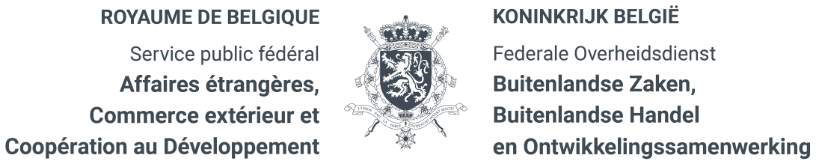 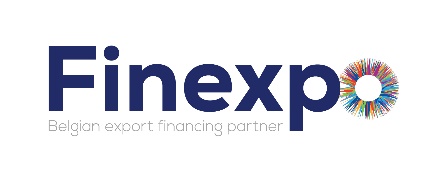 Algemene voorwaarden van de overheidstussenkomst in de financiering in euro op twee jaar en meer van uitvoerkredieten van Belgische uitrustingsgoederen en daarmee verband houdende prestaties1.	De overheidstussenkomst gebeurt onder de vorm van een waarborg aan de tussenkomende bank(en) dat de vaste rentevoet van het krediet dat aan de buitenlandse kredietnemer toegekend wordt ter financiering van kredieten voor de uitvoer van Belgische uitrustingsgoederen en daarmee verband houdende prestaties, stabiel blijft tijdens de ganse financieringsperiode en dit in geval deze bank(en) gebruik maakt (maken) van ontleningen op de internationale Euromarkt.2.	De vaste rentevoet gewaarborgd aan de buitenlandse kredietnemer wordt bepaald door de Minister die Buitenlandse Handel in zijn bevoegdheid heeft, rekening houdend met de internationale verplichtingen van België.3.	De algemene regeling van het rentevoetstabilisatiemechanisme voor export-contracten waarvoor de betaling geschiedt in Euro luidt als volgt :De rentevoet die van toepassing is op de ontleningen door de tussenkomende bank(en) voor de financiering van de kredieten bedoeld in punt (1) supra, zal gelijk zijn aan het rekenkundig gemiddelde, afgerond op het hogere veelvoud van 1/16, van de twee enerzijds voortkomend van de secretariaatvoerende bank en anderzijds deze weergegeven op het Reuterscherm. De vermelde interestvoet is een  eerste-rangsrentevoet op de Euromarkt van Brussel (EURIBOR = European Interbank Offered Rate) om 11 uur (plaatselijke tijd) vastgesteld door de Europese Bankfederatie en dit twee werkdagen vóór de datum van opneming of vernieuwing van het krediet voor deposito's van eenzelfde bedrag in Euro en voor de periode tussen de datum van opneming of vernieuwing van het krediet en de laatste dag van de periode van zes maanden, vermeld in punt 5 hierna.De stabilisatie geschiedt door het verschil te maken tussen de gewaarborgde gestabiliseerde rentevoet en de rentevoet bepaald in punt (3a) supra, op dit ogenblik verhoogd met een bankcommissie van 0,75% ten voordele van de tussenkomende bank(en).Indien de EURIBOR rente verhoogd met de bankcommissie hierboven vermeld hoger is dan de vaste rentevoet gewaarborgd aan de buitenlandse kredietnemer, zal de Finexpo het verschil ten laste nemen van de financieringskost die hieruit voortvloeit.Indien integendeel, deze EURIBOR rente verhoogd met de bankcommissie hierboven vermeld lager is dan de vaste rentevoet, gewaarborgd aan de buitenlandse kredietnemer, zal (zullen) de tussenkomende bank(en) aan de Finexpo het verschil betalen tussen de vaste rentevoet gewaarborgd aan en betaald door de buitenlandse kredietnemer en de herfinancieringrentevoet, verhoogd met de bankcommissie, betaald door de tussenkomende bank(en).4.	De intresten worden berekend rekening houdend met het exact aantal dagen, op basis van 360 dagen per jaar.5.	De vereffening van de betalingen m.b.t. het stabilisatiemechanisme beschreven in punt 3) supra, geschiedt de laatste dag van iedere periode van zes maanden, die bepaald wordt in functie van de contractueel vastgelegde uiterlijke begindatum van de terugbetaling door de buitenlandse debiteur van het krediet of van een kredietschijf.	Schikkingen zullen getroffen worden eigen aan elk contract om rekening te houden met de effectieve leveringsdatum of datum van voorlopige oplevering. Iedere betaling in hoofdsom of intresten die niet op een werkdag valt, wordt naar de volgende werkdag verschoven, tenzij deze verschuiving voor gevolg zou hebben dat de dag van de betaling daardoor in de volgende kalendermaand zou vallen, in welk geval de betaling de laatste werkdag van de lopende maand geschiedt.  Hiermee zal rekening gehouden worden bij de berekening van de intresten.6.	De stabilisatie van de rentevoet is slechts van toepassing tot op de oorspronkelijke voorziene vervaldagen van de hoofdsom.7.	De verstrekte waarborg waarvan sprake in punt (1) supra, wordt van kracht vanaf de dag waarop de tussenkomende bank(en) zich akkoord verklaart (verklaren) met de verplichtingen die haar (hen) zijn opgelegd door de hierboven gestelde algemene voorwaarden en voor zover dit akkoord gegeven wordt ten laatste op de datum van de inwerkingtreding van de financieringsovereenkomst tussen de tussenkomende bank(en) en de buitenlandse kredietnemer.8.	Clausule inzake vervroegde terugbetaling op initiatief van de kredietnemer	De kredietnemer mag zijn schuld geheel of gedeeltelijk vervroegd terugbetalen, waarbij die vervroegde terugbetaling alleen op een geheel aantal hoofdsomvervaldagen betrekking mag hebben en alleen op een intrestvervaldag mag vallen, tenzij met het akkoord van de Staat en de kredietgever.Bij vervroegde terugbetaling dient een vooropzeggingstermijn van 1 maand in acht genomen te worden.De kredietgever geeft hiervan kennis aan  het Secretariaat van Finexpo.Rekening houdend met de onherroepelijke verbintenis van de kredietgever ten opzichte van de Staat die de stabilisering van de CIRR verzekert, dient elke vervroegde terugbetaling gepaard te gaan met de betaling, door de kredietgever aan de Staat, van een vergoeding die wordt berekend op de hierna beschreven wijze:De berekening van de vergoeding is het resultaat van het positieve verschil tussen de kredietfinancieringsrente en de beleggingsrente die op de financiële markten wordt vastgesteld voor elk van de vervroegd terugbetaalde vervaldagen en voor elk van de daarmee overeenstemmende resterende termijnen die nog dienen te verlopen. Elk van die renteverschillen zal worden toegepast op het bedrag van de overeenstemmende vervaldag die aldus vervroegd wordt terugbetaald en dit voor de periode tussen de datum van de vervroegde terugbetaling en de oorspronkelijk voor die vervaldag bepaalde datum van terugbetaling van de hoofdsom. Elk van de aldus verkregen bedragen zal vervolgens worden geactualiseerd tegen de in aanmerking genomen overeenstemmende beleggingsrente. Als de som van de aldus verkregen geactualiseerde bedragen negatief is, is er geen vergoeding verschuldigd aan de Staat.De beleggingstarieven die op de financiële markten worden vastgesteld twee werkdagen vóór de datum van de vervroegde terugbetaling, zijn gelijk aan de rentetarieven van  renteswaps tegen de EURIBOR 6 maanden gepubliceerd op Reuter (pagina ISDAFIX2) of op Telerate (pagina 42281) om 11 uur Deze documenten zullen door de kredietgever aan het Secretariaat van Finexpo bezorgd worden.De kredietgever neemt onverwijld de geëigende maatregelen om de vergoeding voor vervroegde terugbetaling bij de kredietnemer terug te vorderen zonder resultaatverbintenis. De eventuele kosten ten laste van de kredietgever mogen in mindering worden gebracht van de teruggevorderde vergoeding.Speciale bepalingenEr is geen vergoeding voor vervroegde terugbetaling, als de Delcrederedienst de versnelde betaling eist.Alle andere gevallen van vervroegde terugbetaling die niet onder deze clausule vallen, zullen geval voor geval door Finexpo onderzocht worden.Voor kredietbedragen van minder dan één miljoen euro, mag de vergoeding voor vervroegde terugbetaling, als de kredietgever/exporteur dit wenst, forfaitair worden berekend met toepassing van een percentage van 0,25% flat op het bedrag van de vervroegde terugbetaling.